МБОУ «Жемчугская СОШ» Отчёт работы Центра образования естественно-научнойи технологической направленностей «Точка роста»за 1 квартал 2024 года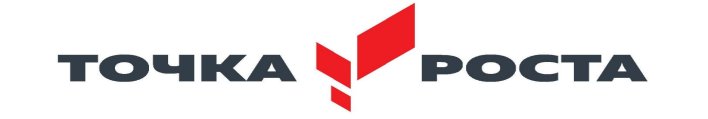           В рамках федерального проекта «Современная школа» национального проекта «Образование» в 2023-2024 учебном году продолжил работу Центр образования естественно-научной и технологической направленностей «Точка роста» на базе МБОУ «Жемчугская СОШ».  Центр «Точка роста» создан в целях развития и реализации основных и дополнительных общеобразовательных программ естественно-научной и технологической направленностей.          Цели Центра:- совершенствование условий для повышения качества образования в Школе, расширения возможностей обучающихся в освоении учебных предметов естественно-научной и технологической направленностей, программ дополнительного образования естественно- научной и технической направленностей, а также для практической отработки учебного материала по учебным предметам «Физика», «Химия», «Биология». Создание условий для внедрения новых методов обучения и воспитания.          Задачи:- реализация основных общеобразовательных программ по учебным предметам естественно-научной и технологической направленностей, в том числе в рамках внеурочной деятельности обучающихся. Обеспечение внедрения обновленного содержания и методов обучения по основным общеобразовательным программам в рамках федерального проекта.          В 1 квартале 2024 года были проведены следующие мероприятия: С 12 по 16 февраля 2024 г. в школе прошла неделя естественнонаучной грамотности. В рамках недели были запланированы и проведены различные мероприятия, позволившие ребятам 5-11 классов продемонстрировать свою эрудицию, смекалку, нестандартность мышления и реализовать желание соревноваться.          Открытие предметной недели состоялось 12 февраля 2024 года. На нем были представлены цели и план проведения мероприятий по предметам. Также был проведен психологический приём «Спектр настроения» для диагностики эмоционального состояния учащихся. Ребятам было предложено выбрать карточки разных цветов для определения настроения. Большинство учащихся выбрали карточки синего цвета, где синий цвет символизировал спокойствие, стабильность и гармонию.       В этот же день проводились мероприятия среди 5 -8 классов:- Конкурс веселых загадок по биологии «Всё начинается с АЛФАВИТА».С большим интересом и активностью ребят прошел этот конкурс. Учащиеся узнали много нового и интересного, расширили свой кругозор;-  Диагностические работы по естественно-научной грамотности в 6 классе.13 февраля 2024 года были проведены следующие мероприятия:- Интерактивная игра по естественно-научным дисциплинам «Интеллектуал» среди учащихся 9,11 классов, которая проходила в соревновательной форме. Задания были на сообразительность, внимание, логическое мышление. Игра вызвала интерес учащихся, позволила сильным ученикам показать свои знания.14 февраля 2024 года:- Диагностические работы по естественно-научной грамотности в 5 классе.- Диагностические работы по естественно-научной грамотности в 7 классе.15 февраля 2024 года:- Конкурс на самый озелененный кабинет, где первое место занял кабинет бурятского языка, заведующая кабинетом, учитель бурятского языка и литературы Дармаева Д.Б.- Викторина «Интересное вокруг нас» среди учащихся 5,6 классов. Весёлые вопросы вызывали у ребят живой интерес и каждый смог оценить свои знания, показать эрудицию и смекалку.          - Выставка - конкурс рисунков «Парк юрского периода»16 февраля 2024 года были проведены мероприятия:- Конкурс стенгазет «Интересные факты из мира естественных наук» среди 5-11 классов.- Занимательные опыты по химии. Учащимися 11 класса были показаны несколько опытов по химии ученикам 5-9 классов. Целью являлось показать интересные опыты по химии и одной из задач:дать учащимся первые навыки обращения с химическим оборудованием и веществами.- Конкурс лэпбуков среди учащихся 5-11 классов. Задание было выбрать предмет естествознания и конкретную тему. Учащиеся 6-го класса выбрали предмет «Биология» и тему про дельфина-афалина. Ученики 9 класса также выбрали предмет «Биология», а тему «Органы кровообращения».- Закрытие недели естественно-научной грамотности. По итогам проведения недели естественно-научной грамотности были распределены места и вручены грамоты.          Все мероприятия были проведены согласно намеченному плану. При подготовке мероприятий учителями учитывались интересы обучающихся, их индивидуальные особенности, креативные способности. Были использованы компьютерные презентации, применен интегрированный и системно-деятельностный подход в обучении.          Каждому педагогу удалось достичь поставленной цели в формировании познавательной мотивации обучения, формированию естественнонаучной грамотности,  расширения кругозора детей, воспитании ответственности, чувства взаимопомощи, товарищества, сотрудничества.          В целом, неделя естественнонаучной грамотности прошла успешно. Поставленные цели и задачи были выполнены. Все мероприятия были направлены на повышение интереса учащихся к учебной и внеурочной познавательной деятельности. Важно, что в эти дни дети еще раз убедились, сколько всего интересного, необычного, значимого в предметах естественно-научного цикла, как необходимы они каждому из нас в жизни.          В рамках проведения недели приняли участие 5-11 классов, классные руководители.          В 1-3 классе была проведена викторина «Живые витамины».          С учащимися 5-6 классов ездили на экскурсию в Аршан.          21 марта 2024 года был проведен семинар учителей естественно-научной и технологической направленностей.Учитель физики Зайганова Валентина Викторовна провела 2 мероприятия: открытый урок в 8 классе по теме «Магнитное поле» и внеклассное мероприятие—академический час «Под звезлой Солнце», на котором учашиеся наблюдали солнечные пятка в телескоп.